مركز النشر والترجمةأراء المستشرقين حول العقوبات في الإسلامعنوان الكتاب : آراء المستشرقين حول العقوبات في الإسلام ( من خلال دائرة المعارف الإسلامية )المؤلف : د. عمر بن مساعد مهنا الشريوفيالطبعة : الأولىعدد الصفحات : 297سنة النشر :1434 هـرقم الإيداع :1354/1434تاريخ الإيداع:5/2/1434هـرد مد : 6352-1658دار النشر : مركز النشر والترجمة بجامعة المجمعة لماذا هذا الكتاب:    لم يتم اختيار كتاب" آراء المستشرقين حول العقوبات في الإسلام" بهدف التنوع في شتى صنوف المعرفة فقط ، وإنما إثراءً للفكر الإسلامي ، ومواكبة الاهتمام المتزايد نحو الحدود في الإسلام ما بين التطبيق والتعزيز .    وترجع أهمية الكتاب كونه دراسة ناقدة لموقف المستشرقين من العقوبات في الإسلام من خلال أقوالهم الموجودة في دائرة المعارف الإسلامية ، والتي كتبها جهابذة التبشير ، وقد حوت الدائرة على مغالطات واضحة حول العقوبات في الإسلام وادعاء بأنها مشتقة من تشريعات سابقة، لذا كان من الضروري وضع دائرة المعارف الإسلامية تحت مجهر البحث للحد من المخاطر الفكرية التي صاغتها يد الحاقدين على الإسلام .    ويأتي عرض الكتاب بأسلوب سهل يمكن القارئ العادي والمتخصص من فهمه ودراسته، والوقوف على إمكانية حصر الشبهات الواردة في هذه الدراسة ، والرد عليها باستخدام المنهج التحليلي النقدي ، واستخلاص المناهج والخلفيات التي شكلت وانتجت مثل هذه الشبهات.  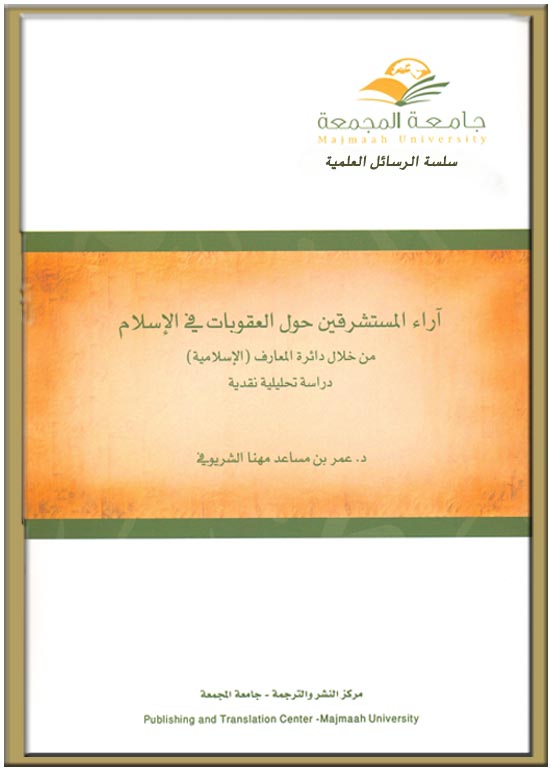 